«ПРАЗДНИК ПЕРВОЦВЕТОВ»Фрагмент игровой образовательной ситуации с использованием дидактических синквейнов и рисования по теме «Праздник первоцветов» с участием родителей воспитанников старшей группы компенсирующей направленности с нарушениями речи, Елена Николаевна Швецова, педагог дополнительного образования по изобразительной деятельности, воспитанники и родители группы компенсирующей направленности.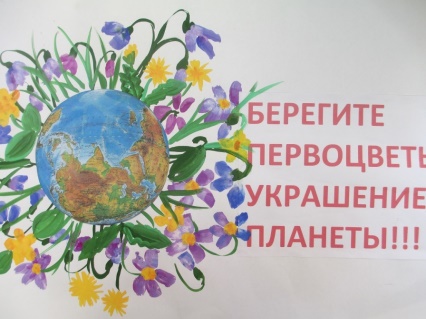 «Охранять природу – значит охранять Родину!»М.М. ПришвинВ наши дни, когда мир находится на грани экологической беды, экологическое воспитание, как никогда, является одной из актуальных проблем современности. Понятие экологии стало на одну ступень с понятием жизнь.Чтобы сохранить природу на планете, нужны образованные люди. От них будет зависеть судьба планеты Земля. Вот почему так велика роль дошкольных образовательных учреждений, ведь первые основы экологической культуры закладываются в дошкольном детстве.Одна из задач экологического воспитания – формирование у ребенка представления о человеке не как о хозяине, покорителе природы, а как о части природы, зависящей от нее.Все мы живём в самом красивом уголке нашей необъятной Родины. На территории Краснодарского края и республики Адыгея находится уникальный Кавказский заповедник. Не успеет земля после долгой зимы полностью освободиться от снега, как на проталинках уже появляются раннецветущие растения – первоцветы. К свету тянутся первые весенние растения: белые, желтые, розовые, голубые. Первоцветы – удивительные растения, которые приспособились цвести тогда, когда в лесу на деревьях еще нет листвы, и каждый теплый солнечный лучик доходит до самой земли.В нашей стране под названием «подснежник» скрывается множество первоцветов. Это и подснежник, и пролески, крокусы, и мать-и-мачеха, и весенник, и морозник, и мускари, и анемоны, и примулы, и ландыши. Большинство первоцветов занесены в Красную книгу Российской федерации, Кубани и Адыгеи. Но, к большому сожалению, первоцветы становятся всё более редкими цветами. Весной первым неярким и неброским цветам рады не только насекомые, но и люди, которые обрывают хрупкие и нежные цветы. Территория, заселяемая и застраиваемая людьми, все более расширяется. Люди строят много дорог, новых городов, уже меньше и меньше остается таких лесных массивов, где не ступала нога человека. Поэтому надо приложить все усилия, чтобы эта красота радовала не только нас, но и будущие поколения, наших детей и внуков.В прошлом году, 19 апреля, когда в России отмечается Всемирный день подснежника, в нашей дошкольной организации состоялось большое образовательное событие – «Праздник первоцветов».Праздник собрал воспитанников старшей группы компенсирующей направленности и их родителей, гостями праздника стали воспитатели из других детских садов, педагоги-проектировщики муниципальных инновационных площадок, студенты кафедры психологии и педагогики Кубанского государственного университета.В начале праздника учитель-логопед показала гостям родителям воспитанников и гостям театрализованную речевую игру «Диалог о весне».Учитель-логопед рассказала детям о том, как в начале весны бабушки начинают продавать небольшие букетики из ранних весенних цветов. А можем ли мы представить, что в один теплый весенний день люди не увидят на рынке ни одного такого букетика? Помчатся в лес, а там тоже цветов нет. А все потому, что многие виды первоцветов занесены в Красную книгу Кубани. И как бы ни прискорбно было это признавать, но эти хрупкие растеньица на грани исчезновения! Ребятам показали видеофильм в замедленной съёмке о том, как нежный росток тянется к весеннему солнышку, как распускаются первоцветы.Дети, одетые в костюмы цветов, играли в дидактическую игру «Учитель-ученик», задавали друг другу вопросы о первоцветах, отвечали на них распространёнными предложениями, читали стихи о первоцветах.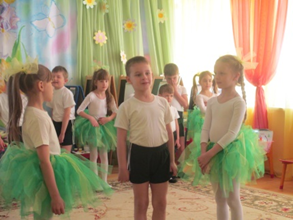 Из земли подснежник вышел на рассвете.Глянул боязливо, не сорвут ли дети?Но сказали дети ласково: «Расти!».Мы тебя не тронем - все должны цвести,Чтоб нарядной стала вся земля вокруг:Этот перелесок и зеленый луг!»Бегают ребята по траве гурьбойИ цветет подснежник – нежный, голубой! (Ю.Капытов)Затем ребята вместе с учителем-логопедом провели слоговый анализ сложных слов: «Перво-цвет», «Под-снежник», «Мать-и-мачеха», «Про-леска», объяснили значение каждого слога в этих названиях цветов. Учитель-логопед рассказала, что для многих букашек первые цветы весны являются источником питания. Нетрудно догадаться, что будет с бабочками, пчелками, другими насекомыми, когда исчезнут первоцветы. Многие из них защищают лес от вредителей, и если их не станет, некому будет «лечить» деревья.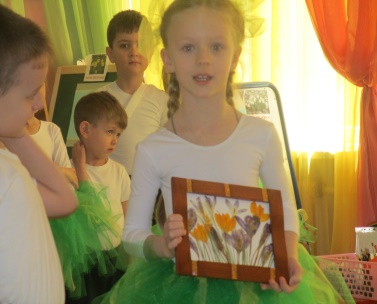 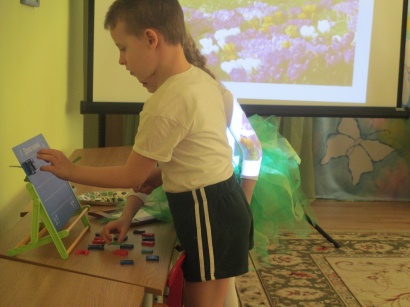 Дошкольники отгадывали названия первоцветов Кавказского заповедника, спрятанные в загадках, и выкладывали их названия на магнитной доске. Образовательное событие «Праздник первоцветов» было интегрированное, поэтому я, как педагог дополнительного образования по изобразительной деятельности, показала мастер-класс для воспитанников и их родителей «Рисуем первоцветы в нетрадиционных техниках изображения».В предварительной работе на занятиях в изостудии дети познакомились с Красной книгой Кубани и Адыгеи, посмотрели мультимедийную презентацию о первоцветах, охраняемых государством, вспомнили, почему книга называется Красной, о чём она предупреждает людей. Дети рассказали стихи о необходимости спасать первоцветы:Защищая первоцветы, целый мир спасёшь при этом!Вы запомните, друзья, их срывать, топтать нельзя!Чтоб планет наша всех была бы краше!Дерево, цветок, трава и птица не всегда умеют защититься!Если будут уничтожены они, на планете мы останемся одни!Если я сорву цветок, если ты сорвёшь цветок,Если вместе я и ты, если мы сорвём цветы,Опустеют все поляны, и не будет красоты!Я мотивировала детей тем, что первоцветы нельзя рвать, топтать их ногами, а можно только вдыхать их аромат, любоваться, фотографировать. Поэтому детям и родителям было предложено оставить себе на память портреты первоцветов, нарисованные своими руками.Дети должны были с помощью речевого общения научить взрослых рисовать цветы, используя различные техники изобразительной деятельности. Ребята с огромным удовольствием выступили в роли учителей, а родители имели возможность увидеть и услышать достижения в речевом и художественном развитии своих детей.Дети пригласили своих мам, пап и бабушек сесть за мольберты, где в их распоряжении были приготовлены кисти, гуашевые краски, фотография первоцвета, предварительно затонированный детьми лист для рисования и бланк для сочинения синквейна.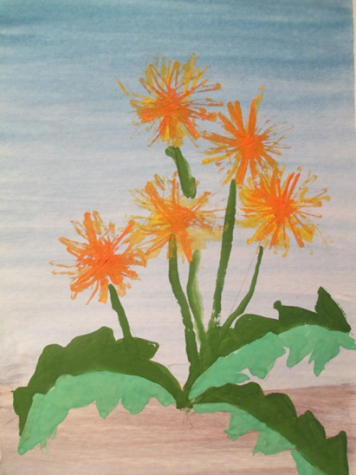 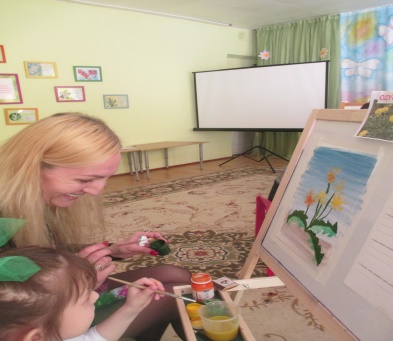 Родители вместе со своими детьми рисовали на мольбертах первоцветы, используя нетрадиционные техники изображения. Брызнули солнца слепящие зайчики,И засветились в траве одуванчики.Россыпи первых цветов на опушке,Как на носу у девчонок веснушки.Жёлтые цветы одуванчиков были нарисованы при помощи оттисков ребра спичечного коробка гуашевыми красками двух оттенков жёлтого.Нежные лепестки морозника изображены на тёмном фоне при помощи оттисков срезов картофеля, загруженного белой и жёлтой гуашью.О зимовнике кавказском (морознике) педагог рассказала древнюю легенду.Во времена Средневековья люди верили, что морозник бережет от злых духов и плохих чар. У морозника есть народные названия: «рождественская роза» и «христовый цветок». Если верить легенде, он был подарен новорожденному Христу. Расцветает морозник в конце зимы, снегопады и холод его не пугают. В Краснодарском крае его взяли под охрану и занесли в Красную Книгу.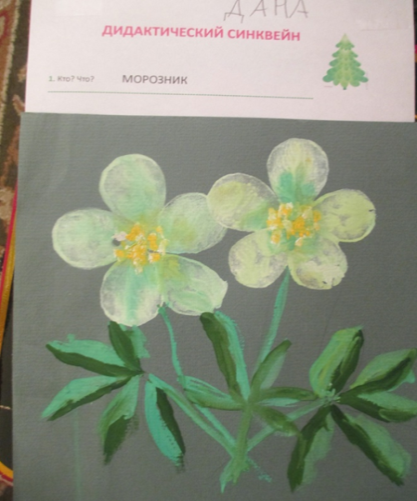 Жёлтый, белый, тёмно-красный, нежный, смелый и прекрасный!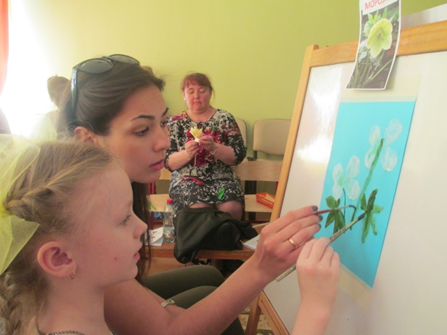 Не боится, в самом деле, ни морозов, ни метелей!Пока дети и родители рисовали на мольбертах первоцветы, воспитатели группы компенсирующей направленности провели для гостей мастер-класс по конструированию из жатой бумаги «Крокус». Гости с удовольствием изготовили памятные весенние подарки – цветы крокусов.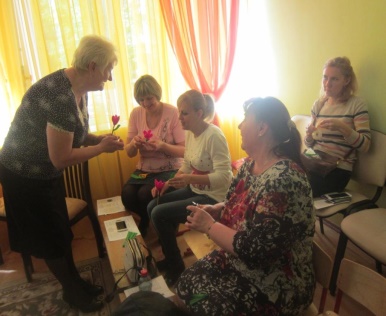 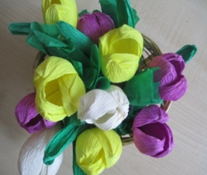 Педагог по изобразительной деятельности показала гостям праздника презентацию «Дидактический синквейн как средство активизации работы по развитию речи детей с ОНР».Педагог дополнительного образования рассказала о том, что такое синквейн – японское нерифмованное пятистишие. На примере детского синквейна Вероники о весне, педагог напомнила о правилах сочинения стиха – нужно подобрать два прилагательных к теме синквейна (весна), три сказуемых, затем придумать целую фразу о своём отношении к теме синквейна (о весне), и, наконец, подобрать синоним к слову «Весна». 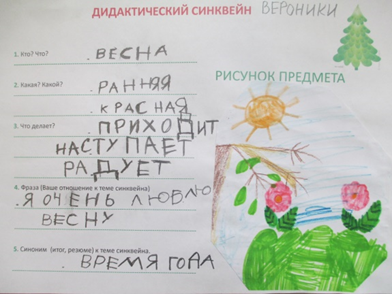 ВЕСНАРАННЯЯ, КРАСНАЯПРИХОДИТ, НАСТУАЕТ, РАДУЕТЯ ОЧЕНЬ ЛЮБЛЮ ВЕСНУВРЕМЯ ГОДАПомня о китайской пословице «Расскажи мне - и я забуду, покажи мне – и я запомню, дай попробовать – и я пойму», педагогом было предложено родителям вместе с детьми сочинить синквейн о нарисованных ими первоцветах, а гостям темы были заданы на бланках. Педагог объяснила, что синквейн – это интересная игра, что синквейн могут сочинять все дети, независимо от возраста, что синквейн можно сочинять обо всём и в любой обстановке. Родителям посоветовали запомнить правила сочинения нерифмованных пятистиший и сочинять их со своими детьми, потому что у детей увеличивается словарный запас, они учатся ёмко выражать мысль словами.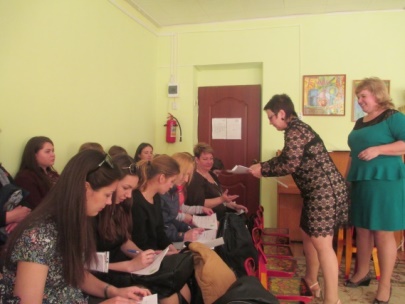 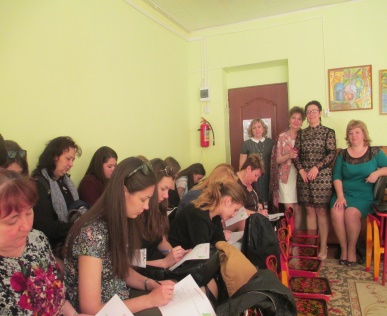 В заключении воспитатели поиграли с детьми в дидактическую игру «Собери первоцвет», поговорили с детьми о лечебных свойствах некоторых первоцветов.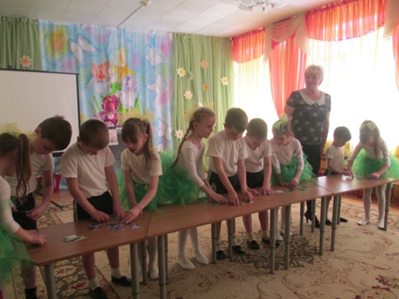 Завершился праздник первоцветов музыкально-ритмической композицией «Весенний цветок», которую исполнили воспитанники группы компенсирующей направленности вместе со своими воспитателями.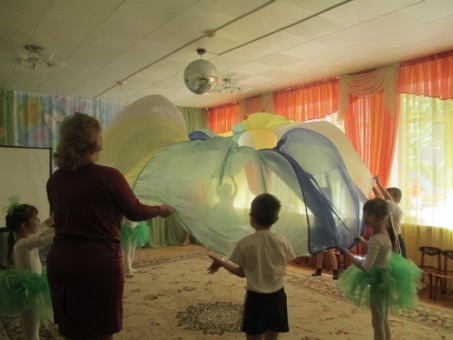 